Torek, 27. marec 2018Čebelarska zveza Slovenije, Brdo 8, Lukovica (velika dvorana)Sreda, 28. marec 2018 Narodni muzej Slovenije, Maistrova ulica 1, LjubljanaMuzejska ploščad Metelkova (dvorana, 1. nadstropje)Veselimo se srečanja in sodelovanja z vami!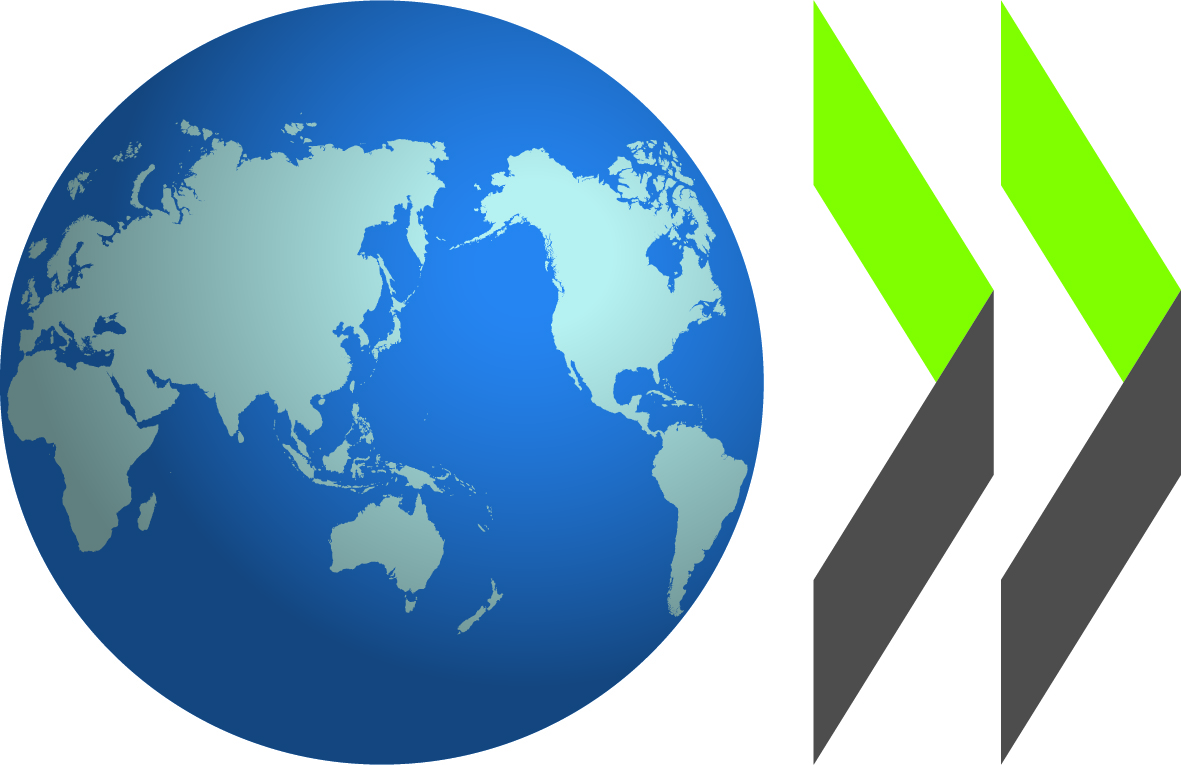 ProgramSrečanje OECD o upravljanju izobraževanja odraslihAkcijska faza za strategijo spretnosti SlovenijeTorek, 27., in sreda, 28. marec 2018 Kraja: Lukovica in Ljubljana ČasVsebinaPodrobnosti8.30 – 9.00Registracija ob čaju in kavi9.00 – 10.00Uvod  
Predstavitve1. Ben Game, Andrew Bell (OECD): Zaključne ugotovitve, Akcijska faza  in mednarodni vidiki upravljanja učenja odraslih 2. mag. Peter Beltram (ACS): Pregled slovenskega izobraževalnega sistema odraslih: Strategija, cilji, glavni akterji, vrste ponudbe in zagotavljanje ponudbe, stalni izzivi Razprava v skupini 1: 
Razprava o sodelovanju med sektorji pri urejanju in upravljanju izobraževanja odraslihUdeleženci: OECD, 
ministrstva (razvojne inštitucije, inštituti), lokalne skupnosti in regionalna združenja, zbornice, sindikati, izvajalci izobraževanja in usposabljanja odraslih, strokovna združenja10.35 – 10.50Odmor za kavovsi10.50 – 12.40Razprava v skupini 2: 
Sodelovanje predstavnikov ministrstev in deležnikov na področju učenja in izobraževanja odraslihUdeleženci: 
OECD, 
ministrstva (razvojne inštitucije, inštituti, nacionalna telesa za izobraževanje odraslih), lokalne skupnosti in regionalna združenja, zbornice, sindikati, izvajalci izobraževanja in usposabljanja odraslih, strokovna združenja12.40 – 13.30   Kosilovsi13.30 – 15.15Razprava v skupini 3: 
Sodelovanje ministrstev in lokalnih ter regionalnih agencij na področju učenja in izobraževanja odraslihOECD, 
ministrstva (razvojne inštitucije, inštituti), lokalne skupnosti in regionalna združenja, zbornice, sindikati, izvajalci izobraževanja in usposabljanja odraslih, strokovna združenja15.15 – 15.30 Kratka evalvacija dogodka - povzetekOECD, Nacionalna projektna ekipaProgramSrečanje OECD o upravljanju izobraževanja odraslihAkcijska faza za strategijo spretnosti SlovenijeTorek, 27., in sreda, 28. marec 2018 Kraja: Lukovica in Ljubljana ČasVsebinaPodrobnosti8.30 – 9.00Dobro jutro: kava, čaj9.00 – 11.30 Razprava v skupini 4: 
Sodelovanje ministrstev na področju učenja in izobraževanja odraslih, skupno strateško načrtovanje, načrtovanje ukrepov, inštrumentov Pozdrav in vključitev v delo skupine:dr. Maja Makovec Brenčič, 
ministrica za izobraževanje znanost in športKljučni udeleženci: 
OECD, 
ministrstva (razvojne inštitucije, inštituti, nacionalna telesa za izobraževanje odraslih)11.30 – 13.00 Stoječi bifevsi